Základní škola a Mateřská škola Jana Amose Komenského       		srdečně zve všechny na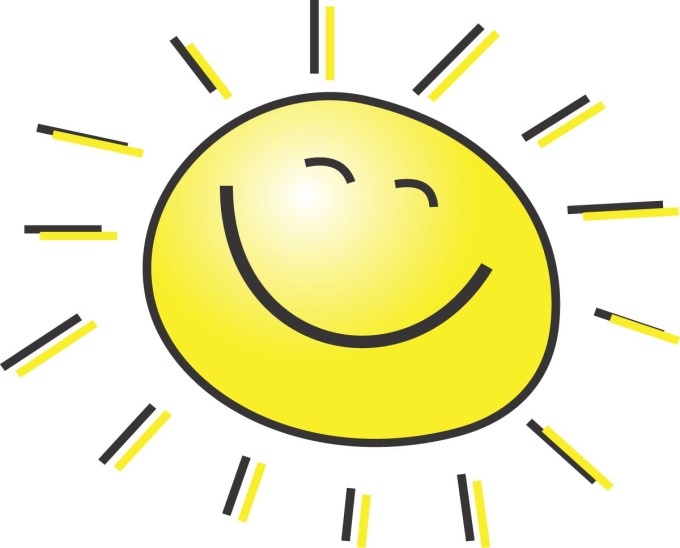 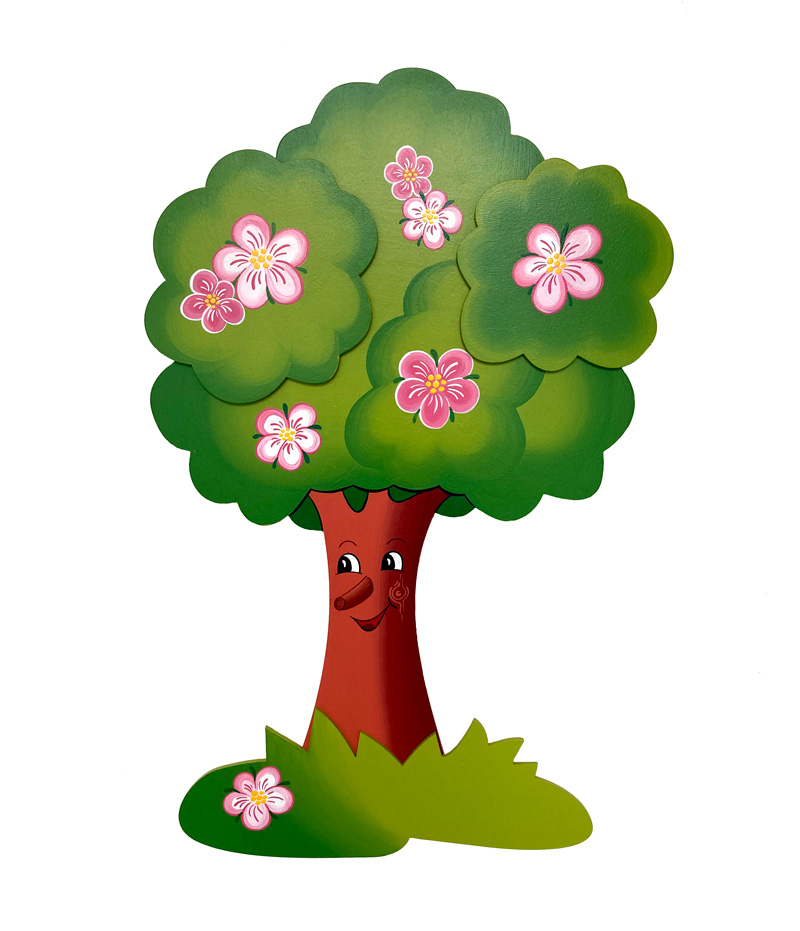    MALOU         ZAHRADNÍ                    SLAVNOST                                                                   spojenou s pasováním        předškoláků a rozloučením s našimi „páťáky“pondělí  27. června 2022 od 15.00 hodin                           na školní zahraděKulturní program – vystoupení starších dětí z MŠ a žáků ZŠslavnostní pasování na školáky, rozloučení s „páťáky“diskotéka, soutěže pro děti i dospěléobčerstvení, grilování, volná zábava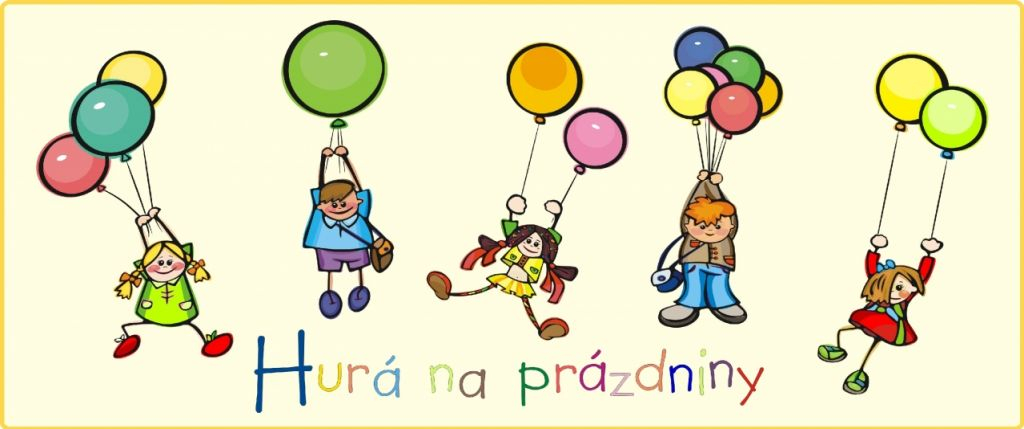 